3.4. Mekkora vízlábnyomod van? A vonalak mentén vágni!Forrás: http://www.waterfootprint.org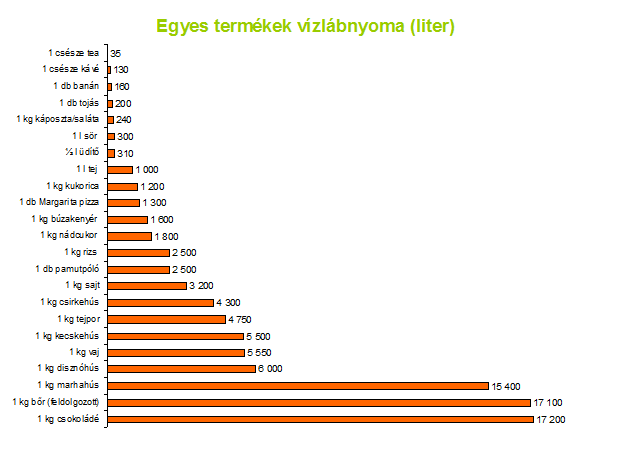 áruliter vízkép az áruról1 csésze tea35 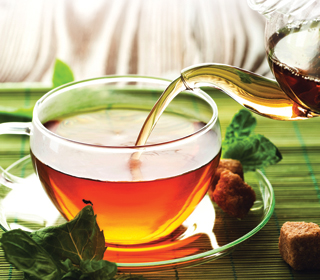 forrás: https://ezermester.hu/cikk-5665/Egy_csesze_frissito_tea1 csésze kávé 130 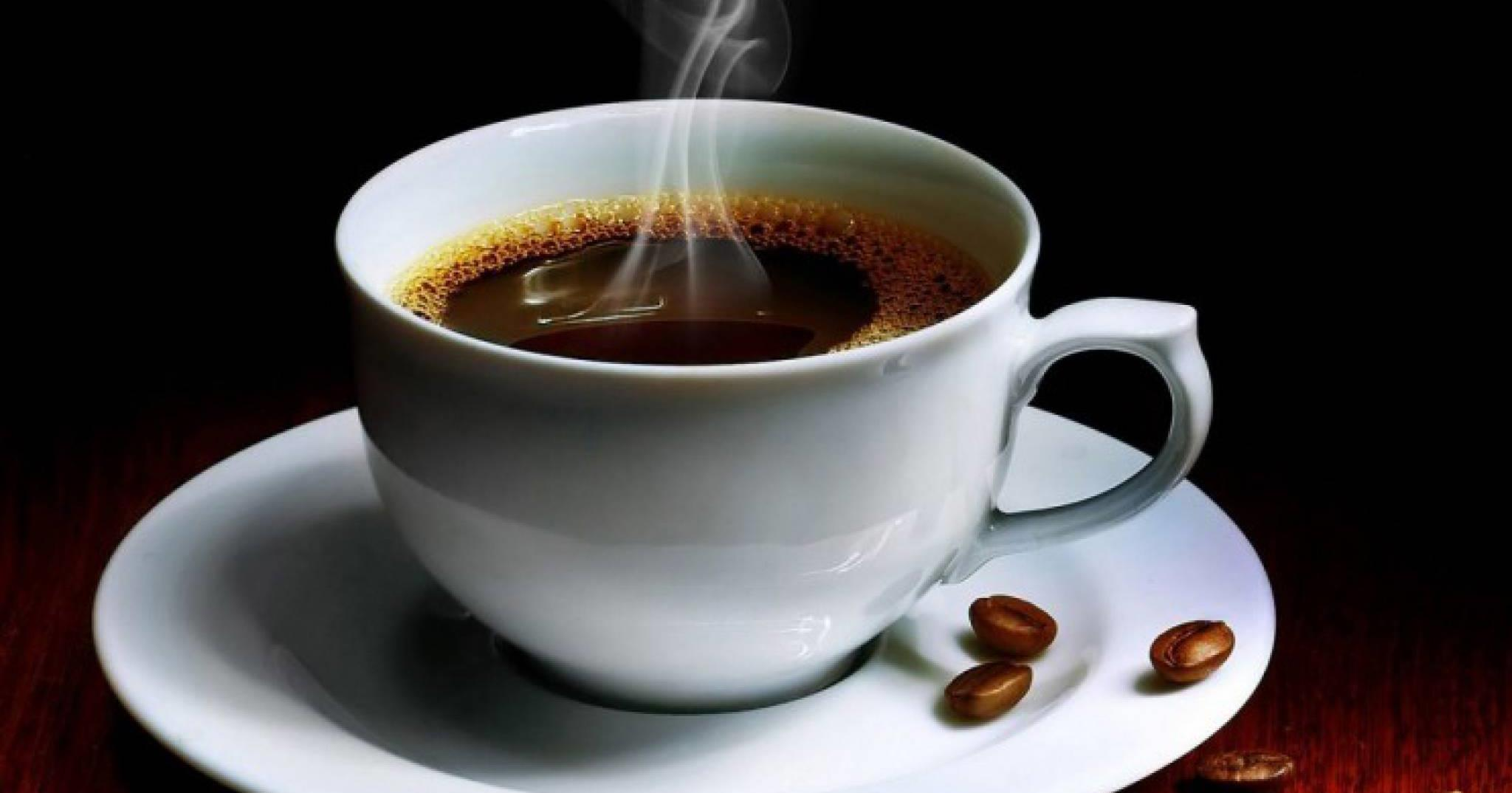 forrás: https://aferfi.hu/eletmod/milyen-hatassal-van-napi-ket-csesze-kave-a-majadra1 db banán160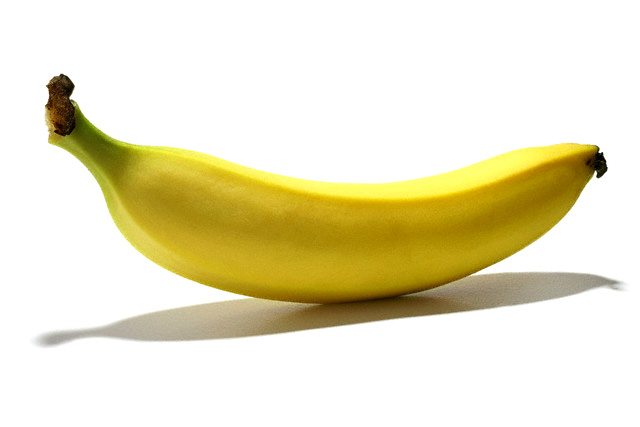 forrás: https://alimento.blog.hu/2018/04/06/banan_9821 db tojás 200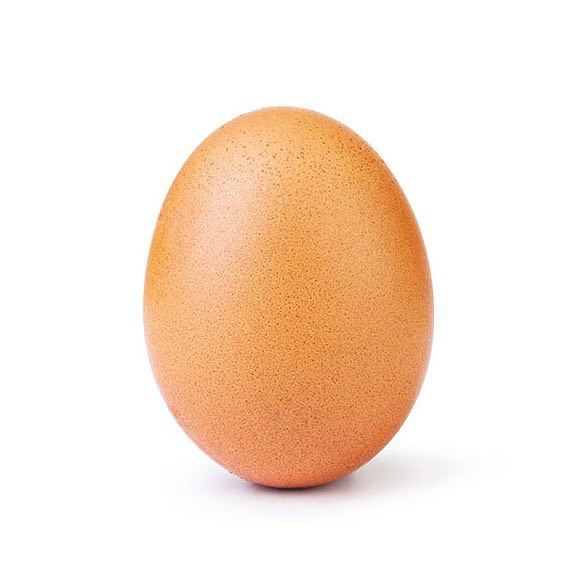 forrás: https://index.hu/mindekozben/poszt/2019/01/14/ez_a_tojas_az_instagramon_barmi_mas_az_instagramon/1 kg saláta 240forrás: https://www.webgazdabolt.hu/salata_shangore_5000_szem_sg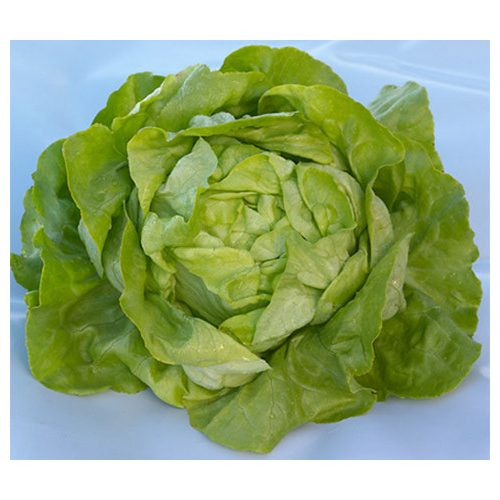 ½ l üdítő310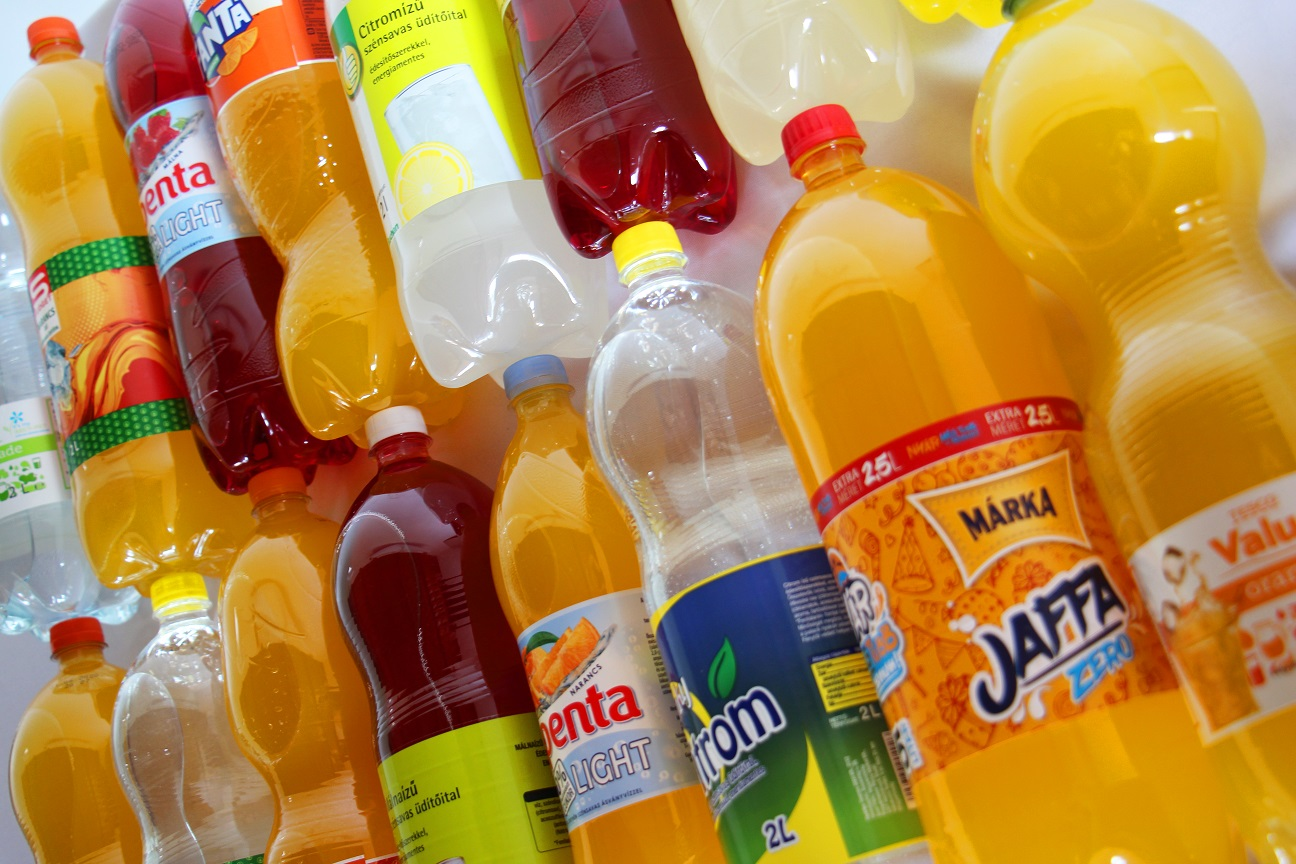 forrás: https://maradokapenzemnel.blog.hu/2019/08/16/nagy_light_udito_teszt1 l tej1000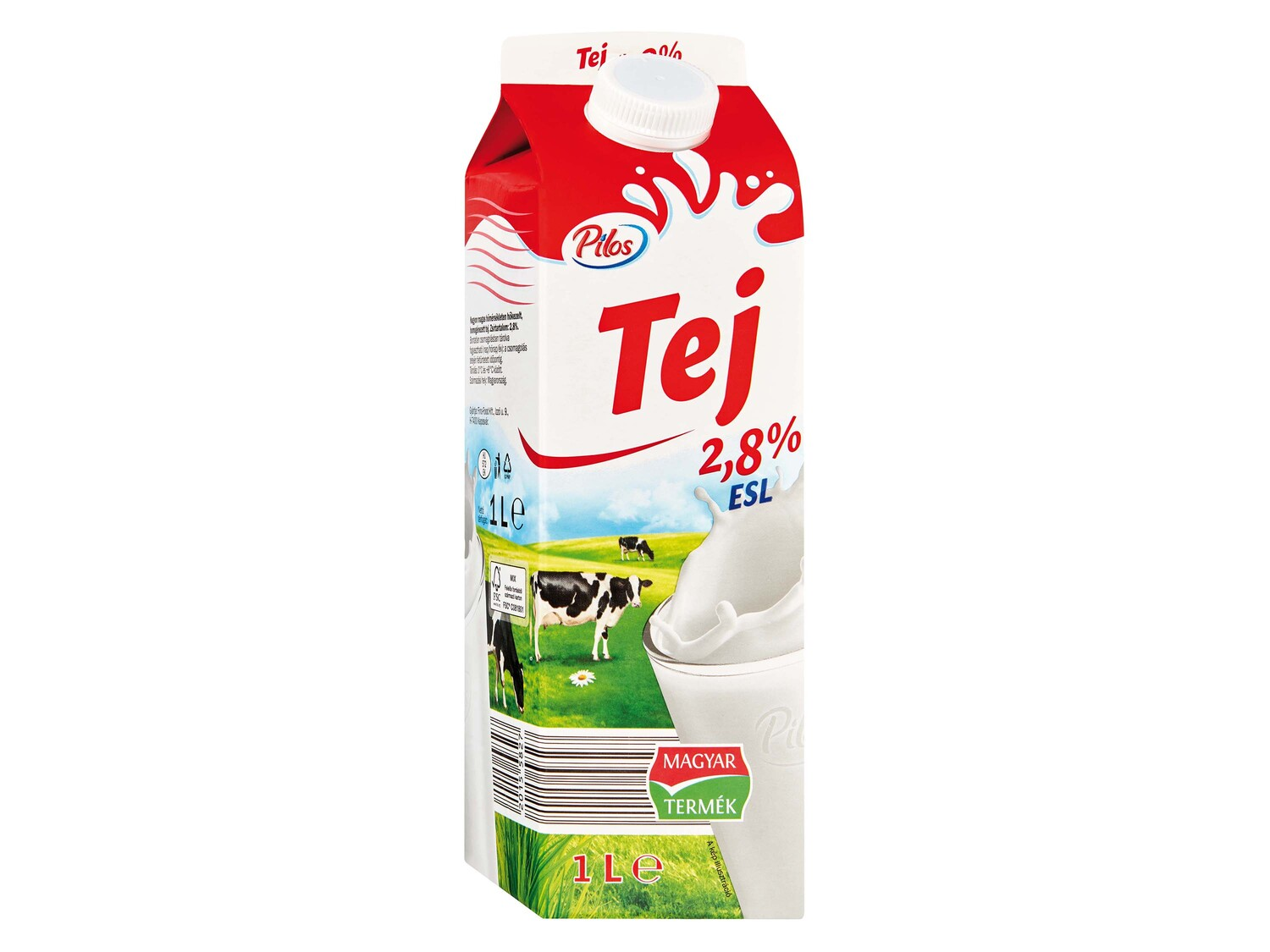 forrás: https://www.lidl.hu/hu/p/tesztgyoztes-termekeink/tej-2-8/p474271 kg kukorica1200forrás: https://sobors.hu/receptek/tokeletes-fott-kukorica-recept/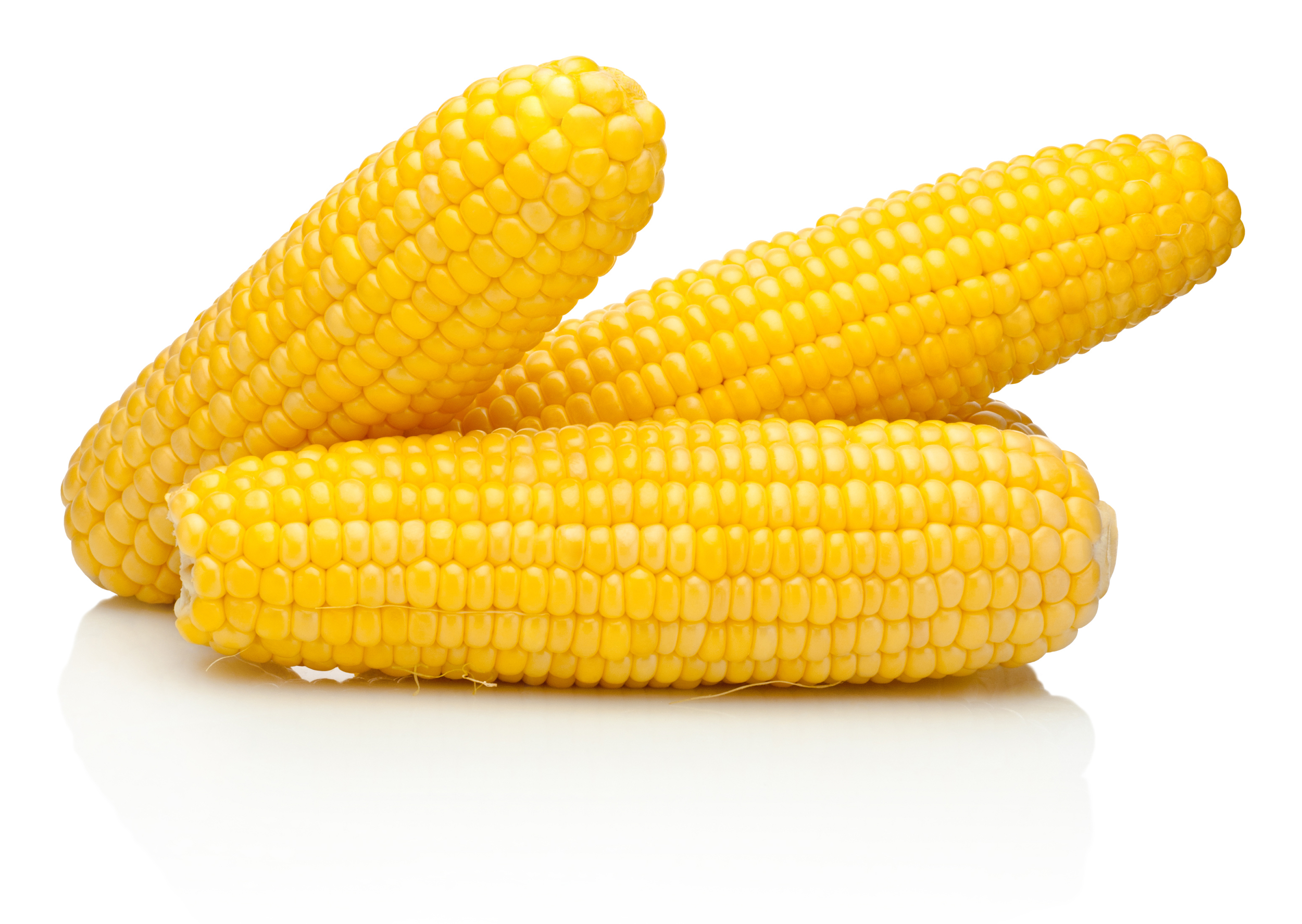 1 db Margarita pizza13001 kg búzakenyér1600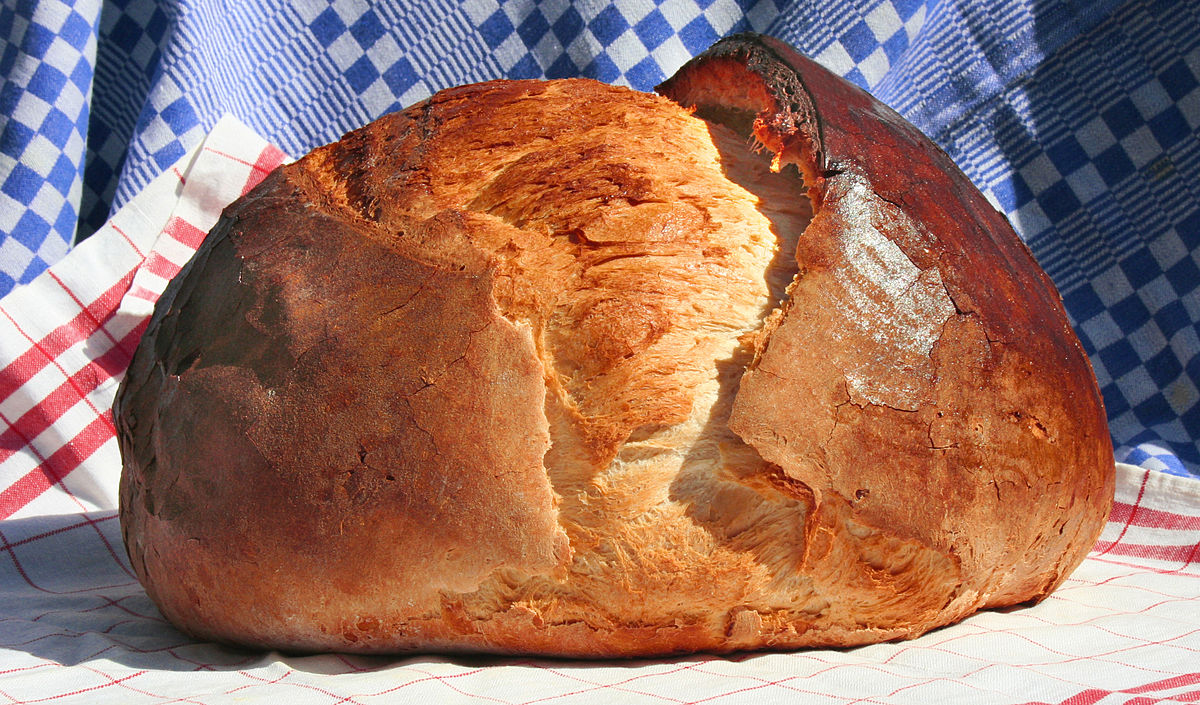 forrás: https://hu.wikipedia.org/wiki/Keny%C3%A9r1 kg rizs2500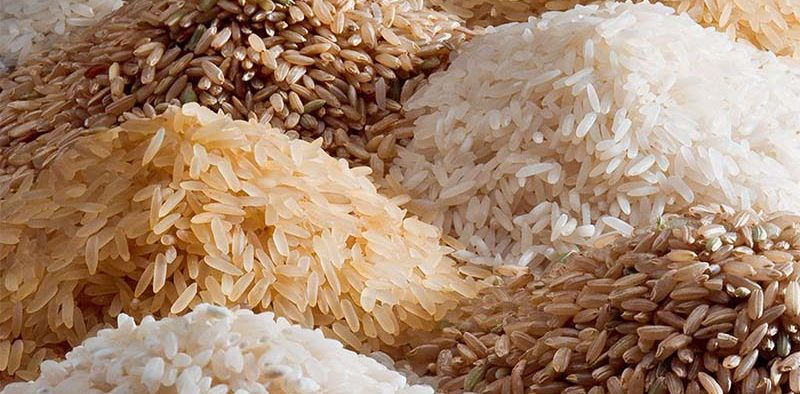 forrás: https://sportorvos.hu/rizs/1 kg sajt 3200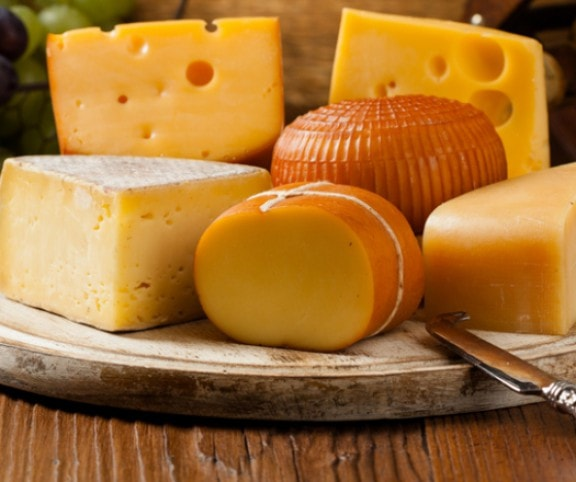 forrás: https://www.mindmegette.hu/ismerd-meg-a-tejtermekek-kiralyat-a-sajtokat-es-azok-holland-valtozatait-52623/1 kg csirkehús4300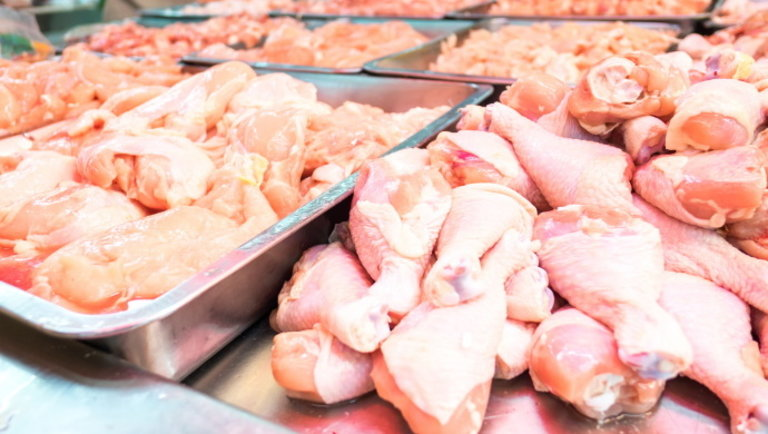 forrás: https://www.agrarszektor.hu/elemiszer/panik-es-orulet-teljesen-elszalltak-a-csirkehusarak-a-koronavirus-hatasara.20351.html1 kg tejpor4750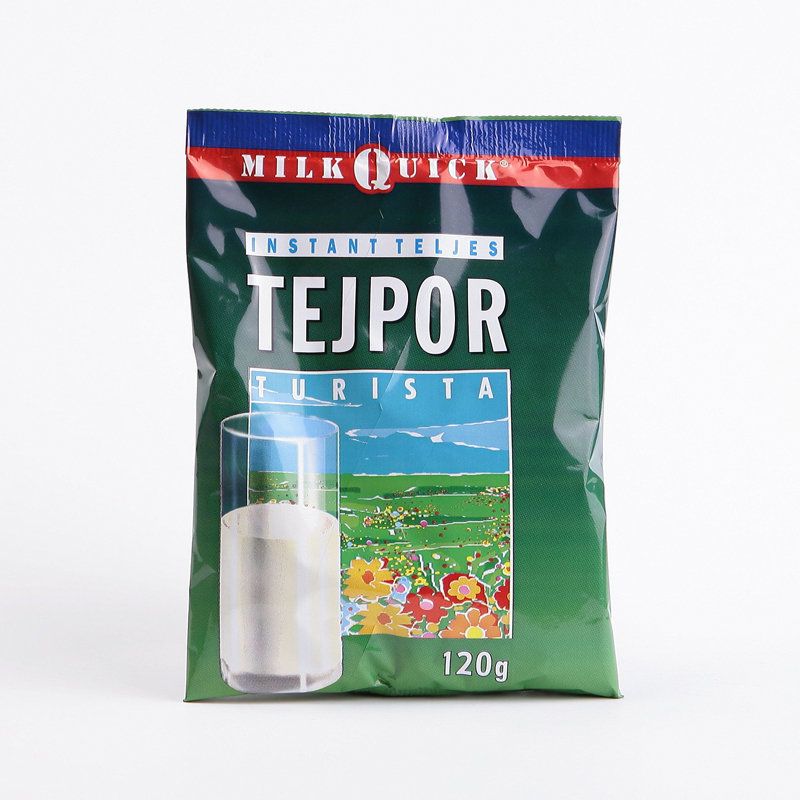 forrás: https://nemcsakszallas.wordpress.com/2013/12/13/felejthetetlen-retro-izek-teli-fagyi-tejpor-fanta-szelet/1 kg vaj5550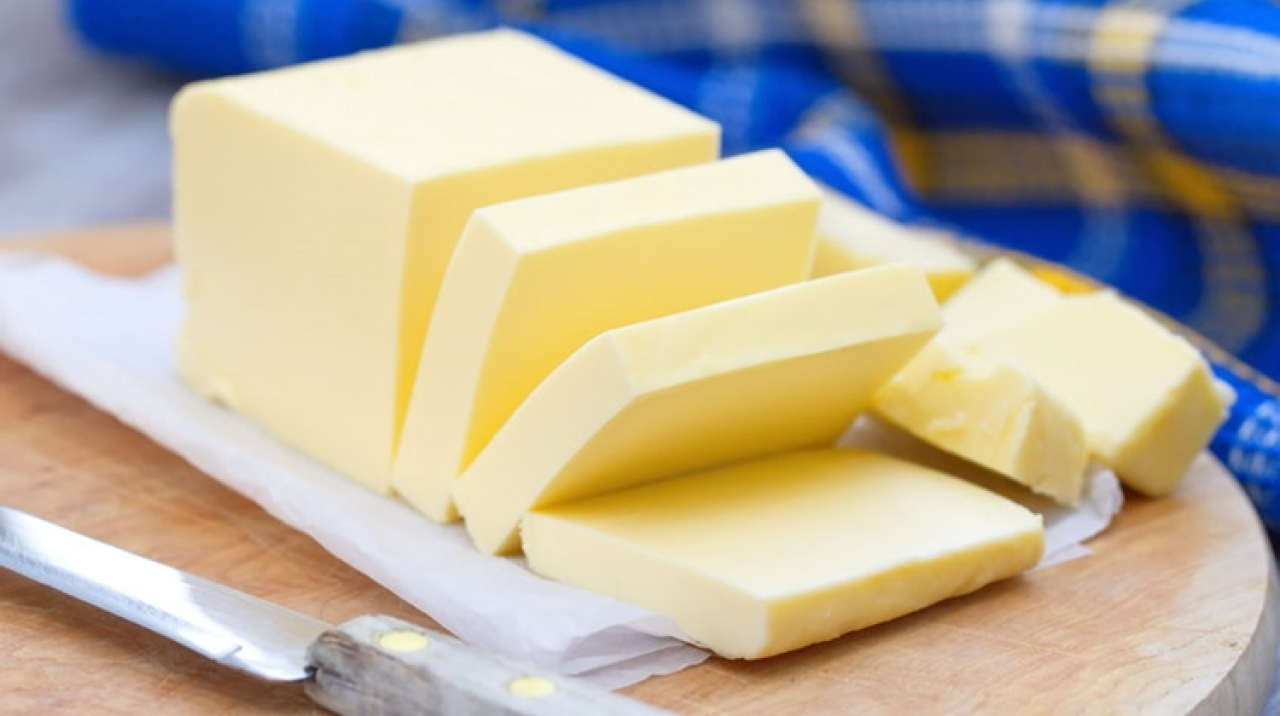 forrás: https://www.hazipatika.com/taplalkozas/egeszseg_es_gasztronomia/cikkek/eltunhet_a_boltokbol_a_vaj/201807261227221 kg disznóhús6000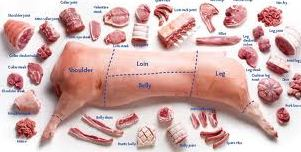 forrás: http://hazipraktika.blogspot.com/2011/12/serteshus-disznohus-fajtai-melyik.html1 kg marhahús15400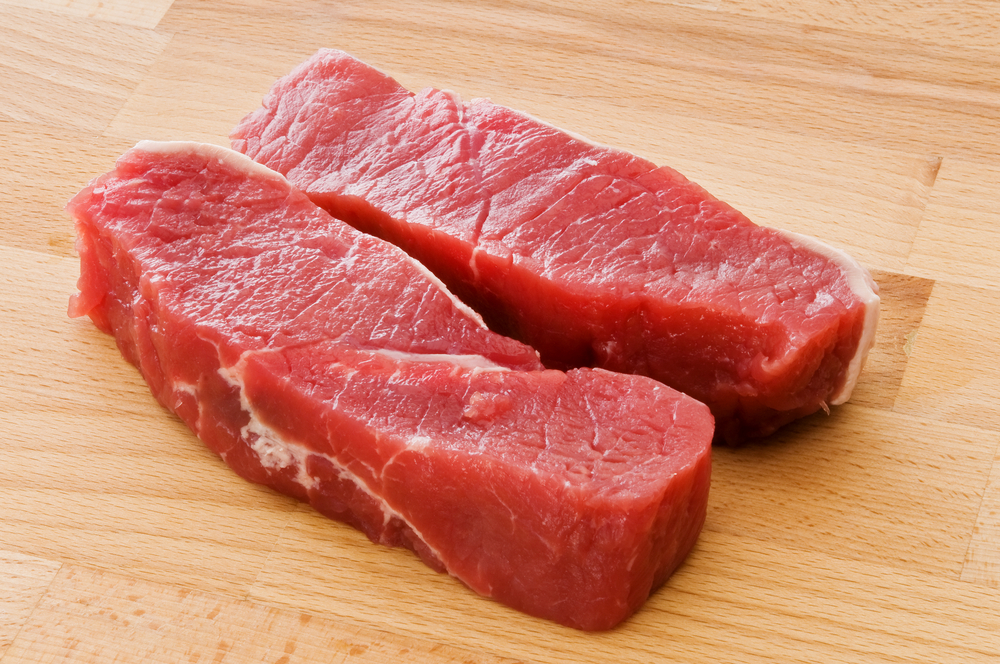 forrás: https://friss.blog.hu/2015/03/19/a_sovany_marhahus_egeszseges_tulajdonsagai1 kg csoki17200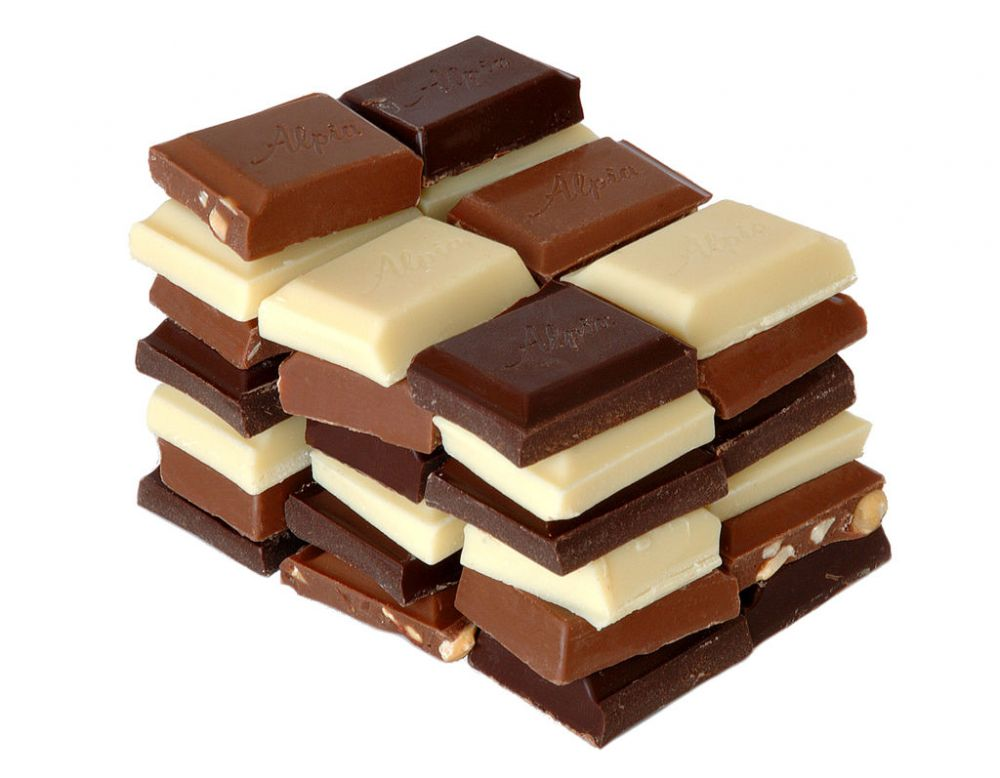 forrás: https://www.pipereporta.hu/Illatolaj-Belga-csoki-Belgian-Chocolate